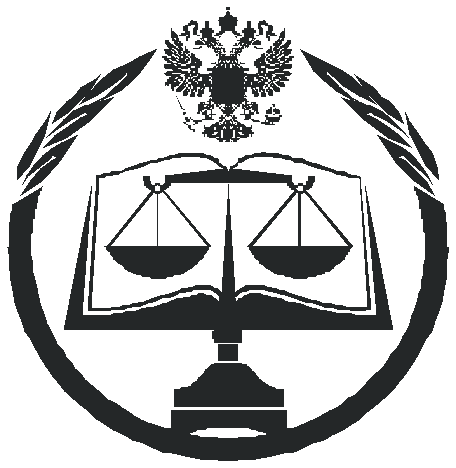 Российская академия правосудияЗападно-Сибирский филиал(г. Томск)УГОЛОВНОЕ ПРАВО РОССИЙСКОЙ ФЕДЕРАЦИИ(Общая часть)Курс лекций2013